Рекомендации педагога-психолога по развитию познавательной деятельностиПостепенно в игры с ребенком необходимо включать целенаправленные и регулярные упражнения для развития слухового и зрительного внимания. Для этого надо развивать умение внимательно воспринимать, сличать и сортировать предметы по основным признакам: цвету, форме, величине и целостности. Сличать и сортировать можно кубики, матрешки, шарики, нарезанные из картона фигурки и другие игрушки или предметы обихода (пуговицы, катушки, ложки или небольшие технические детали: болты, шайбочки, гайки). Важно также начать формирование умение терпеливо выполнять постройки по образцу, развивать подражание и запоминание. Такие игры-занятия следует проводить регулярно, желательно ежедневно и лучше 2 раза в день. Их продолжительность может быть самой разнообразной: от 2-3 мин в первые дни занятий до 20-30 мин. Задания располагайте по степени трудности их выполнения (от самого легкого к самому трудному).Проводя занятия по сличению признаков предметов, соблюдайте следующие условия:1. Учите ребенка фиксировать взгляд на предмете, который он берет или хочет взять, для чего постоянно напоминайте: «Посмотри внимательно».2. Не добивайтесь от ребенка запоминания названия цвета, формы или величины предмета (красный, синий, маленький, большой), а сосредотачивайте внимание на одинаковости, схожести предметов. Например: «Посмотри и найди такой же, похожий». Сначала ребенок должен уловить сходство цвета, затем формы, потом величины.3. Количество сортируемых предметов должно возрастать постепенно. Сначала надо научить отличать предметы одного цвета от предметов другого цвета, затем научите ребенка сличать и сортировать предметы по форме, и лишь в последнюю очередь по величине.4. Учите ребенка возводить по образцу постройки из кубиков, палочек или деталей, при этом образец должен находиться у ребенка перед глазами.5. Регулярно проводите упражнения по составлению целых предметов из их частей. Если нет возможности произвести «починку» или «сборку» игрушек, можно заменить их картинками с изображением животных или знакомых предметов. Наклеенную на картон картинку сначала разрезать на две равные половины по горизонтали или вертикали. Если ребенок после показа легко составляет из двух частей целое изображение, то попробуйте предложить ему сложить разрезанную картинку из трех, а затем четырех частей.6. Учите ребенка классифицировать предметы по их назначению. Разложив перед ним предметные картинки, попросите показать сначала то, на чем ездят: «покажи машину», затем попросите отобрать все то, что надевают на себя, или то, из чего едят, и др. Рекомендуемые группировки предметов: 1) одежда; 2) мебель; 3) посуда; 4) транспорт; 5) игрушки; 6) обувь.Развитие мелкой моторики находится в тесной связи с развитием речи и мышления. Поэтому желательно ежедневно делать упражнения на развитие мелкой моторики:катать по очереди каждым пальцем камешки, мелкие бусины, шарики;разминать пальцами пластилин;сжимать и разжимать кулачки, делать мягкие кулачки, в которые взрослый может просунуть палец, и крепкие, которые не разожмешь;показывать отдельно только один палец – указательный, затем два – указательный и средний, далее три, четыре и пять;барабанить всеми пальцами обеих рук по столу, каждым пальцем поочередно;нанизывать крупные пуговицы, бусины, шарики на нитку;завязывать узлы на толстой веревке, шнуре.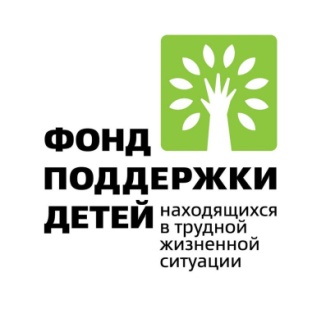 Проект Реабилитационного центра «Адели» «Организация деятельности социальной службы «Микрореабилитационный центр» при поддержке Фонда поддержки детей, находящихся в трудной жизненной ситуации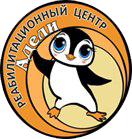 